Consent Letter for Under-18’s Attending/Travelling to Watford FC fixtures during 2021/22 Season 
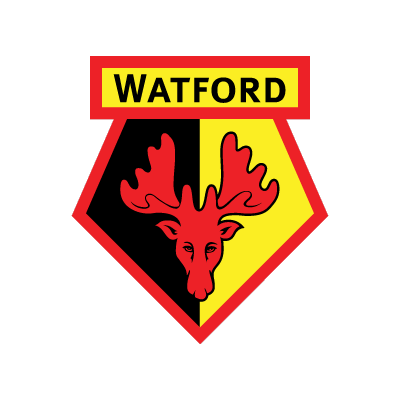 
To whom it may concern,

I / We 					……...……………………………………………………………………………………………………………………………………………………………………………………………
					full name(s) of parent(s) / person(s)

Address					………………………………………………………………………………………………………………………………………………………………………………………………...…
 					street address, town / city

 					………………………………………………………………………………………………………………………………………………………………………………………………….
					county, PostcodeTelephone / Email			…………………………………………………………	………………………………………………………………………………………………………………………………
                        	telephone number				emailAm/are the parent(s), legal guardian(s) or other authorised person(s) with parental authority over the Under 18 noted below:	...……………………………………………………………………..
										signatureInformation about the Under-18:Name:					………………………………………………………………………………………………………………………………………………………………………………………………….					child’s full nameDate of Birth:				…………………………………………………………………………………………………………………………					dd/mm/yyFan ID:					…………………………………………………………………………………………………………………………					client database reference numberChild’s Address:				…………………………………………………………………………………………………………………………………………………………………………………………………..
 					street address, town / city

 					………………………………………………………………………………………………………………………………………………………………………………………………….
					county, Postcode
Child’s telephone number:			……………………………………………………………………………………………………………………….
					telephone numberPlease tick all applicable (boxes on the left enable the Under-18 to attend any 2021/22 fixture; boxes on the right are game specific):
2021/22 Home Fixtures					2021/22 Home Game vs		……………………………………………………...............................
											input team name

2021/22 Away Fixtures					2021/22 Away Game vs 		……………………………………………………………………………											input team name2021/22 Away Coach Travel				2021/22 Away Coach Travel vs	……………………………………………………………………………
												input team name / destination